Idioms WorksheetSweetbox -  Life is coolI never really                      I’m too                               So focused on what I getI never understand what it means to live                                           You know                              But maybe we should try to rearrange                                          There’s always someone                   than youMy life is so cool, my life is so coolOh yeah, from a different point of viewMy life is so cool, my life is so coolOh yeah, from a different point of viewGot a pillow of fears when we go to bedWe’re never satisfiedThe grass is greener on the other sideWill you ever be content on your side of the fence?My life is so cool, my life is so coolOh yeah, from a different point of viewMy life is so cool, my life is so coolOh yeah, from a different point of viewMaybe you’re the guy                                        Maybe you’re the girl who’s never asked to danceMaybe you’re a lonely soulA single mother scared and all aloneIt’s not what you say, it’s what you doAnd the life you want is                       My life is so cool, my life is so coolOh yeah, from a different point of view List of phrases of the songtried to be positivedamn busy being negativeMy life is so cool, my life is so coolWe’re all so busy trying to get aheadwe all love to just complainwho’s got it worseOh yeah, from a different point of viewwho needs a second chanceSo distracted with our jealousyForget it’s in our hands to stop the agony The life you have to makeGotta(=got to) remember we live what we choose.tendency testAnswer each question yourself.[notice] If you have more than 5 ‘ No ’ answers, have to try to change your lifestyle.WORDExplanations1.damnA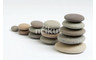 2.positiveBthis is great physical or mental pain.3.negativeCopposite. ‘praise’4.rearrangeDopposite. ‘negative’5.agonyEopposite. ‘assenting’QuestionAnswerI’m satisfied with my lifeY / NI often get depressed when I fail to reach my goal.Y / NMy complexion easily changes when there is bad situation on meY / NI spend leisure activities regularly.Y / NI can enjoy dissatisfied situation.Y / NI have my own way to stress off myself.Y / NI live by my own daily timetable.Y / NI set my goal and go for it.Y / NI feel satisfied with my appearance.Y / NI hope to help my neighbors.Y / N